Ремонт кровли и крылец административно-бытового центра МАУ "Этнокультурный парк Бызовая»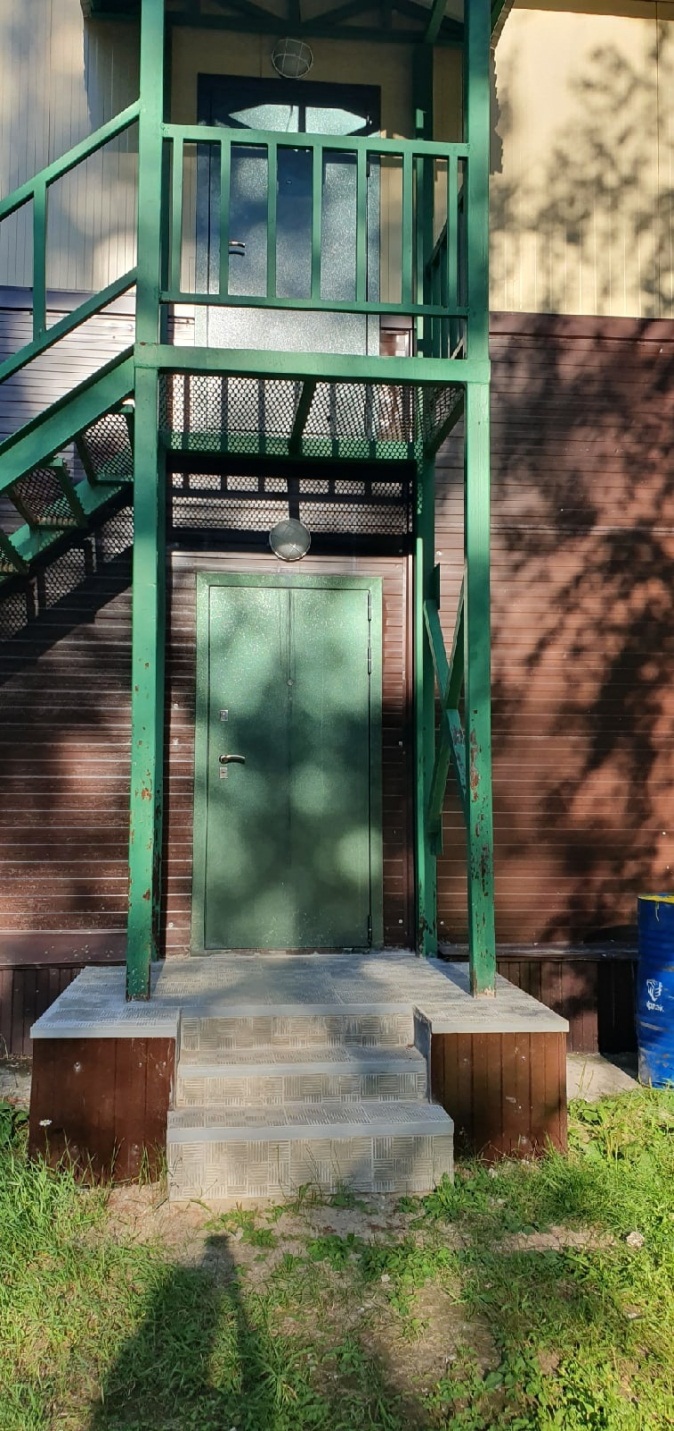 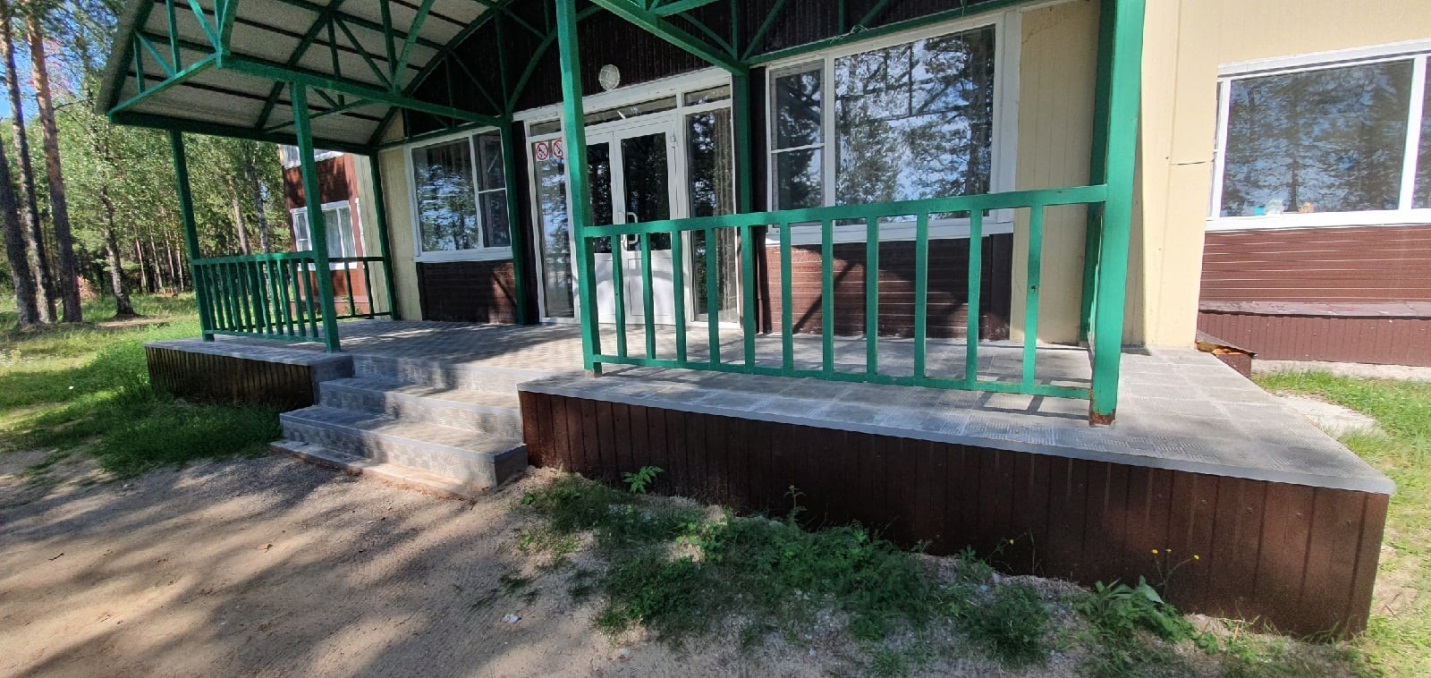 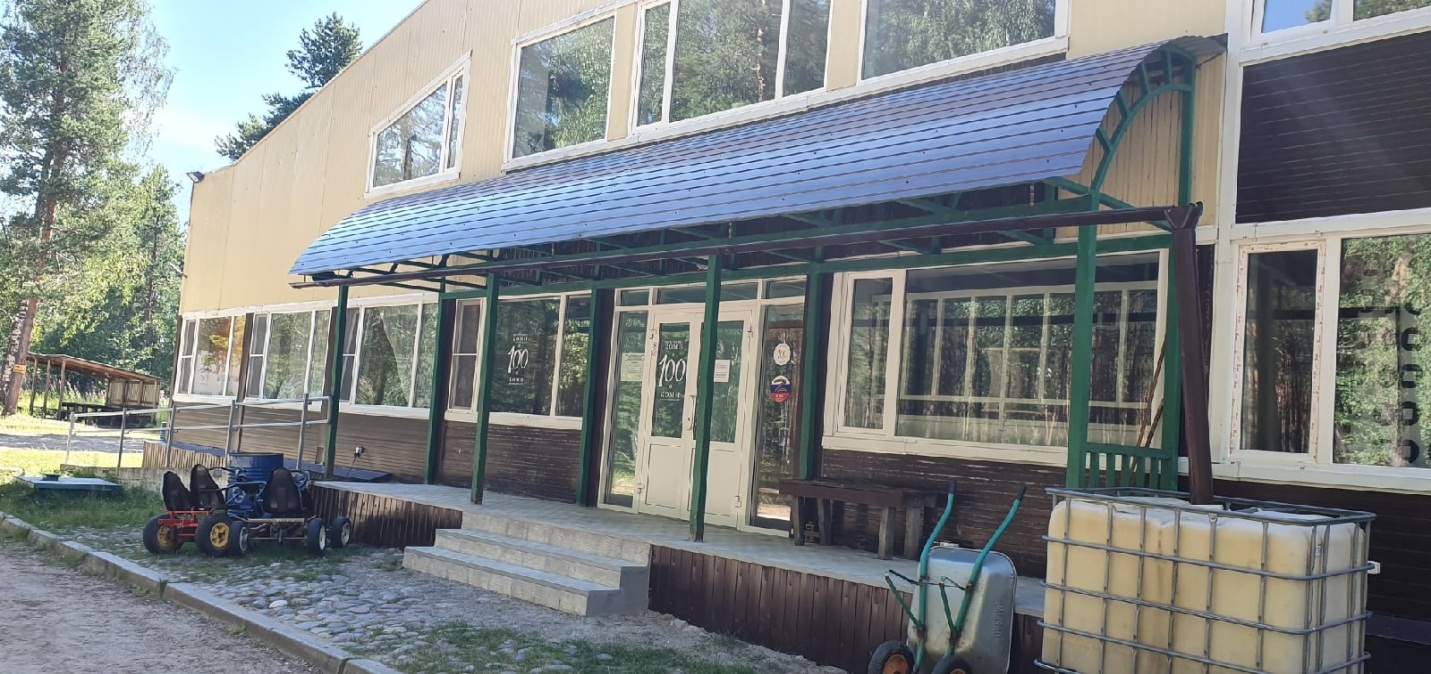 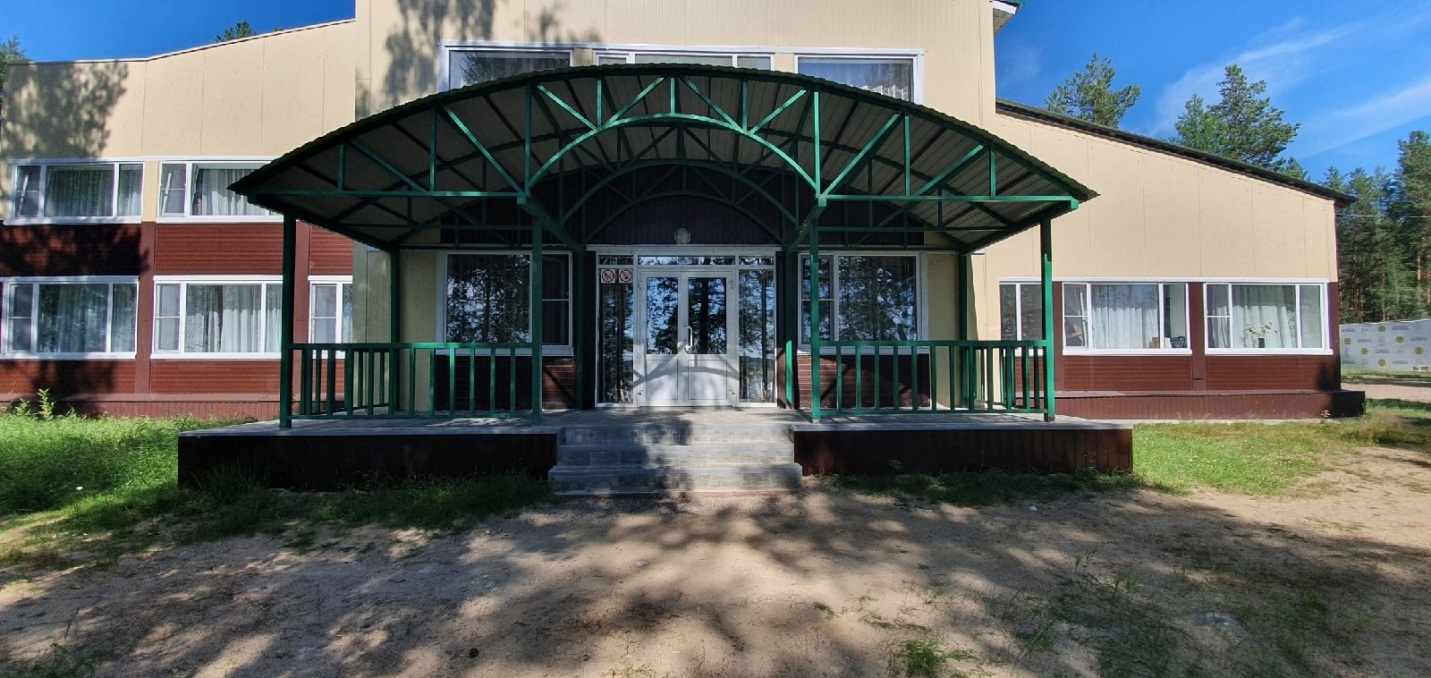 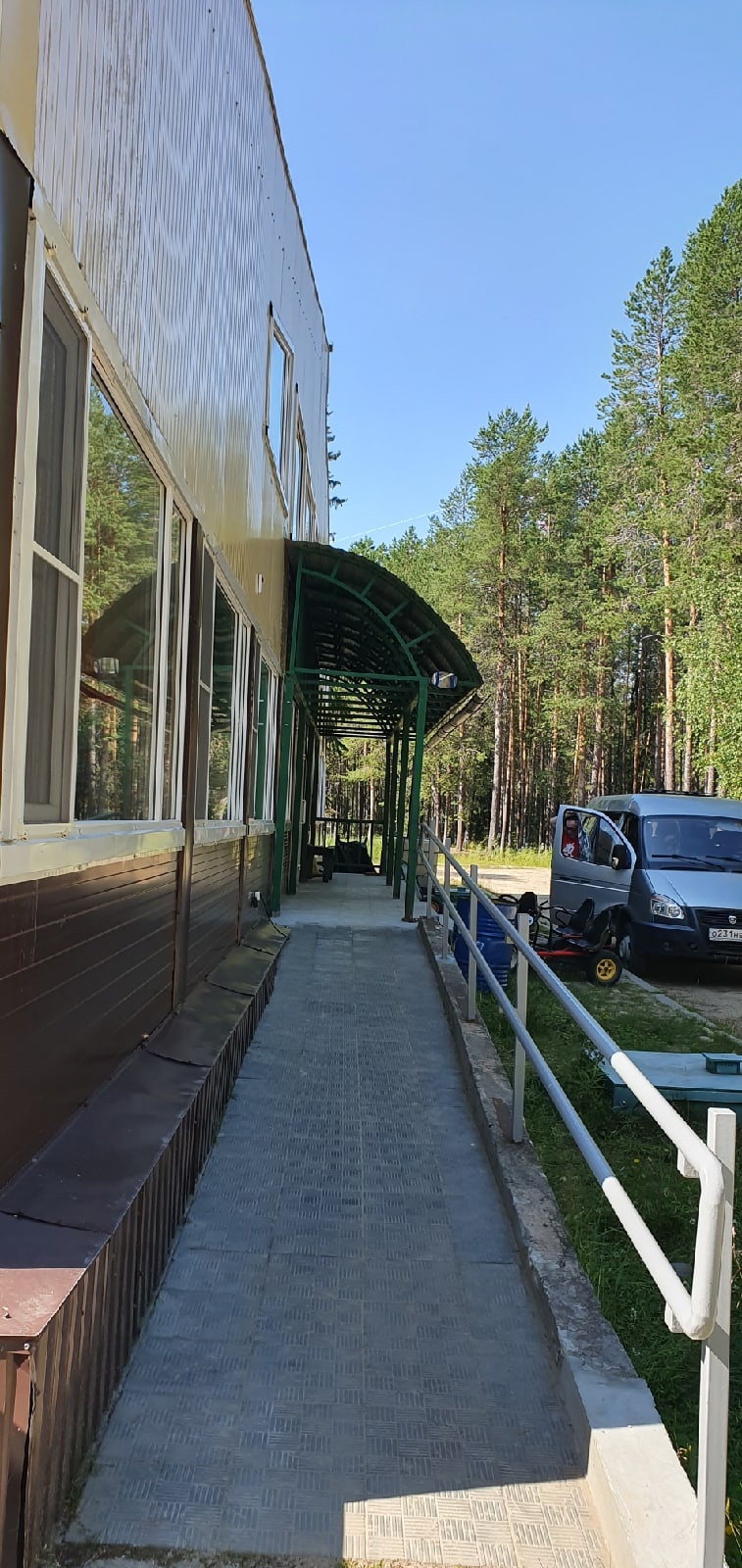 